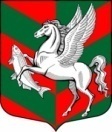 Администрация муниципального образованияСуховское сельское поселениеКировского муниципального района Ленинградской области  П О С Т А Н О В Л Е Н И Е	      от 25 августа 2022 года  № 158Об утверждении схемы водоснабжения и водоотведениямуниципального  образования Суховское сельское поселениеКировского муниципального района Ленинградской области на период до 2035 года      В соответствии  с   Федеральным законом  РФ от 06.10.2003 № 131-ФЗ «Об общих принципах организации местного самоуправления в Российской Федерации», Федеральным законом РФ от 07.12.2011 N 416-ФЗ "О водоснабжении и водоотведении" (с изменениями от 28.01.2022 г.), Правилами разработки и утверждения схем водоснабжения и водоотведения (утвержденные Постановлением Правительства РФ от 05.09.2013 N 782 "О схемах водоснабжения и водоотведения»):   Утвердить схему водоснабжения и водоотведения муниципального  образования Суховское сельское поселение Кировского муниципального района Ленинградской области на период до 2035 года, согласно приложению. Считать утратившим силу постановление № 40 от 12.03.2018 г. «Об утверждении схемы водоснабжения и водоотведения муниципального  образования Суховское сельское поселение Кировского муниципального района Ленинградской области на период до 2028 года».      3. Опубликовать настоящее постановление в газете «Ладога» и разместить на официальном сайте администрации в сети «Интернет»: http://суховское.рф, в подразделе «водоснабжение и водоотведение» раздела «организация инженерной инфраструктуры» в течение 15 календарных дней с даты ее утверждения. Ведущий специалист                                                              В.А. ЗолотинкинаСОГЛАСОВАНО:Ведущий специалист	   А.А. ГусеваРазослано: дело-2, МУП «Сухое ЖКХ», УКХ.